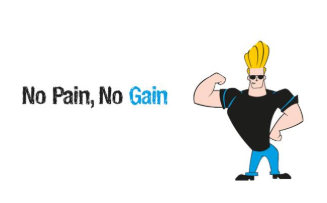 No Pain, No Gain#1Exhibit J is in the middle of an exciting building campaign. Amongst many others, there were two memorable donations - $180,000 from a local multimillionaire and $180 from a poor college student. Question:        There is room for one plaque left.  Which one of them deserves a plaque on the building?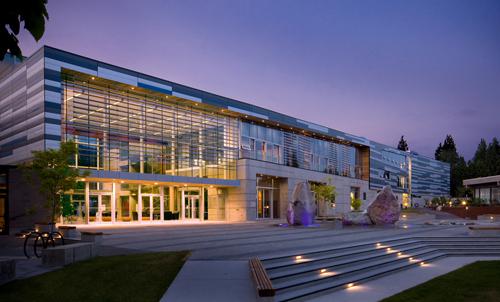 #2Questions:(a) What is the opposite of pain?(b) Is Judaism a masochistic religion where we like to inflict pain on ourselves? Why can't you get to the “gain” (the pleasure) without “pain” prior to it? (c) Are there any other ways to get to the “gain?” (d) Of which accomplishments are you most proud? (e) School education is based on grading your accomplishments. That is the easiest way to compare the quality of students to each other. Better grades - better job. Is it fair?#3You are 119 years old, and tomorrow is your 120th birthday. You made millions of dollars from scratch. It is time for you to think about the next generations. Would you leave all your money to your children/ grandchildren, or would you give them a little, and the rest would go to various charities? Would you let your descendents earn their own money, go through the pain, so that they gain through it?#4Question:        This touching Talmudic tale is telling us about the great reward that Rabbi Preida got for his patience. What about the student who was not embarrassed to ask his teacher 400 times? Why didn't he get any reward for his perseverance?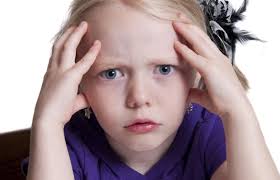 #5Question:        Why was the main punishment of Adam (first man) for disobeying G-d’s command “by the sweat of your brow will you eat bread” (Torah, Bereishis 3:19) and the main punishment after the sin of the golden calf was hard work to understand Torah?#6Questions:        (a) If you're in love with someone and you can't be with him or her for seven years, time should move painfully slowly. Why, then, does the verse say, “and they seemed to him but a few days?” How can it be that the time went by fast for Yakov?(b) What type of pain is enjoyable and sweet?#7Question:        How do you resolve the contradiction?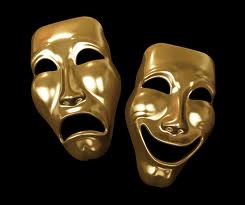 #8Question:        What’s your takeaway from today’s discussion?